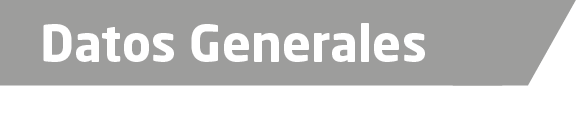 Nombre Marisela González OrnelasGrado de Escolaridad Licenciado en DerechoCédula Profesional (Licenciatura) 9692345Cédula profesional (Maestría) Teléfono de Oficina 229-9351591Correo Electrónico mari_ornelas2002@hotmail.comDatos GeneralesFormación Académica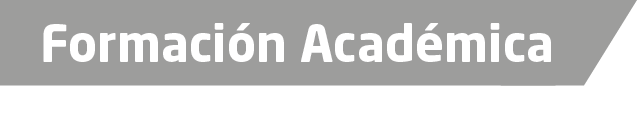 2009-2012Universidad Quetzalcóatl, Estudios de Licenciatura en Derecho.Trayectoria Profesional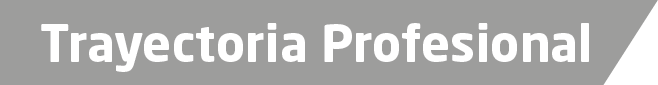 1988 a 1991Secretaria en un Bufete Jurídico y Asociados 1991 a 1993Encargada del área de amparos en la Agencia 1ª y 2ª Investigadora en Veracruz.1994 a 1996.Secretaria Administrativa.1997 a 2006Oficial Secretaria adscrita al Juzgado 3º. De 1ª.Instancia en Veracruz.2006 a Mayo  2016Oficial Secretaria de la Agencia 2ª.Investigadora en Boca del Rio, VeracruzMayo 2016 a la fechaFiscal 2ª. Facilitadora Certificada en Boca del Rio, Veracruz                 s de Conocimiento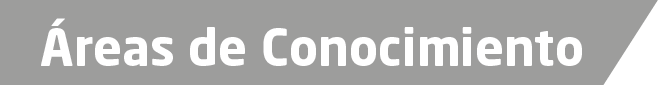 Derecho MercantilDerecho CivilDerecho Penal